МайМай месяц был отмечен главным событием месяца Днем Победы.В детском саду этому дню были посвящены следующие мероприятия:Конкурс уголков, посвященный Дню Победы.В конкурсе уголков приняли участие все четыре группы, а  их оформлении приняли участие воспитатели, родители и дети. Жюри конкурса, в состав которого входили воспитатели и родители, подвели итоги результатом, которых были выявлены победители. 1 место заняла группа «Ромашки», 2 место группа «Почемучки, а 3 место поделили между собой группы «Семицветик» и «Солнышко»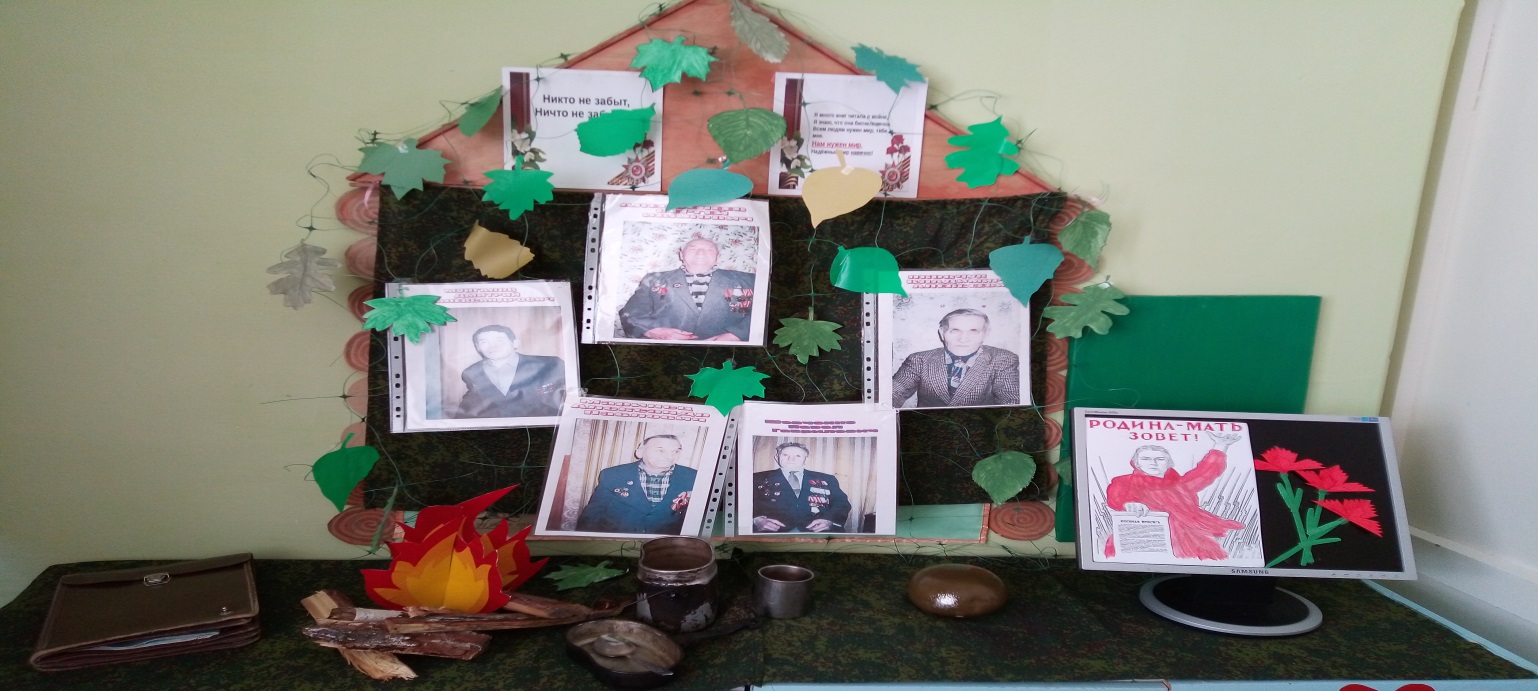      «Никто не забыт и ничто не забыто!».   Группа «Ромашки»5-6лет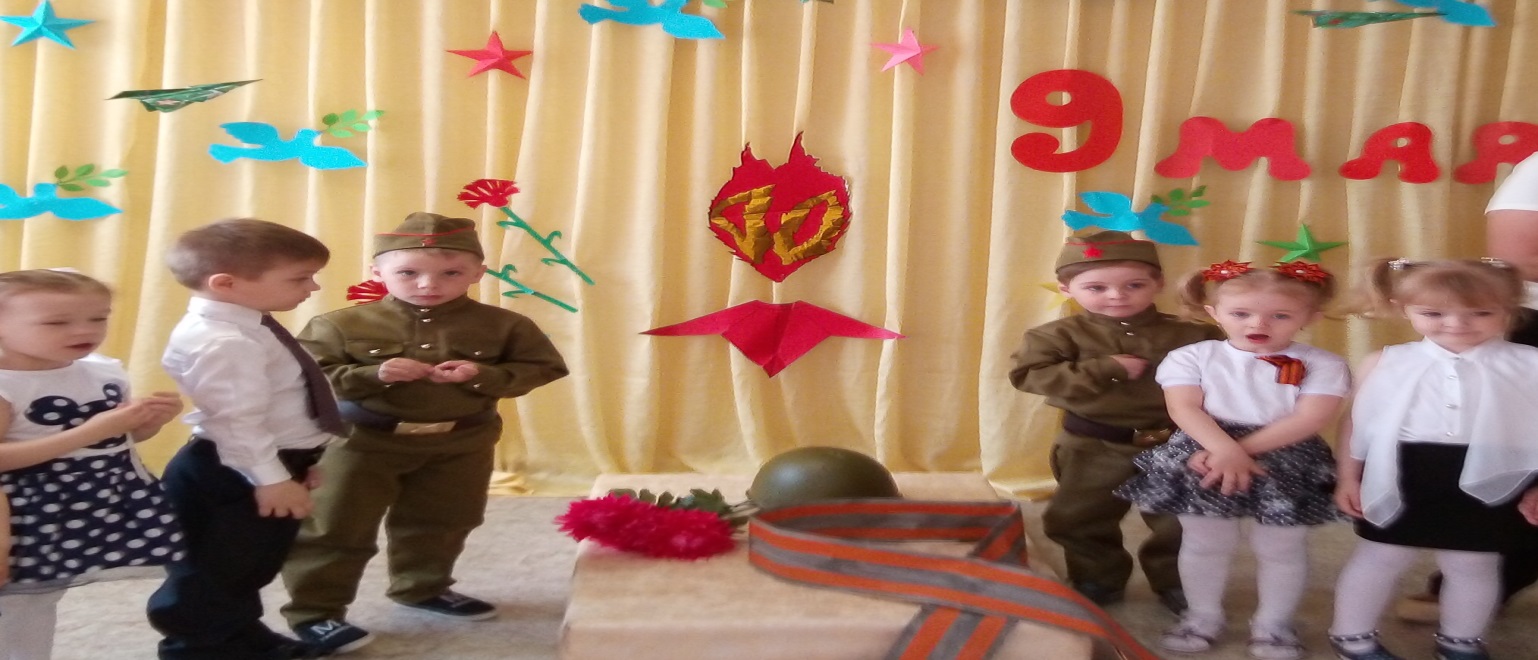            «День Победы» группа «Почемучки» 3-5летБыли организованы выставки рисунков и  военной техники.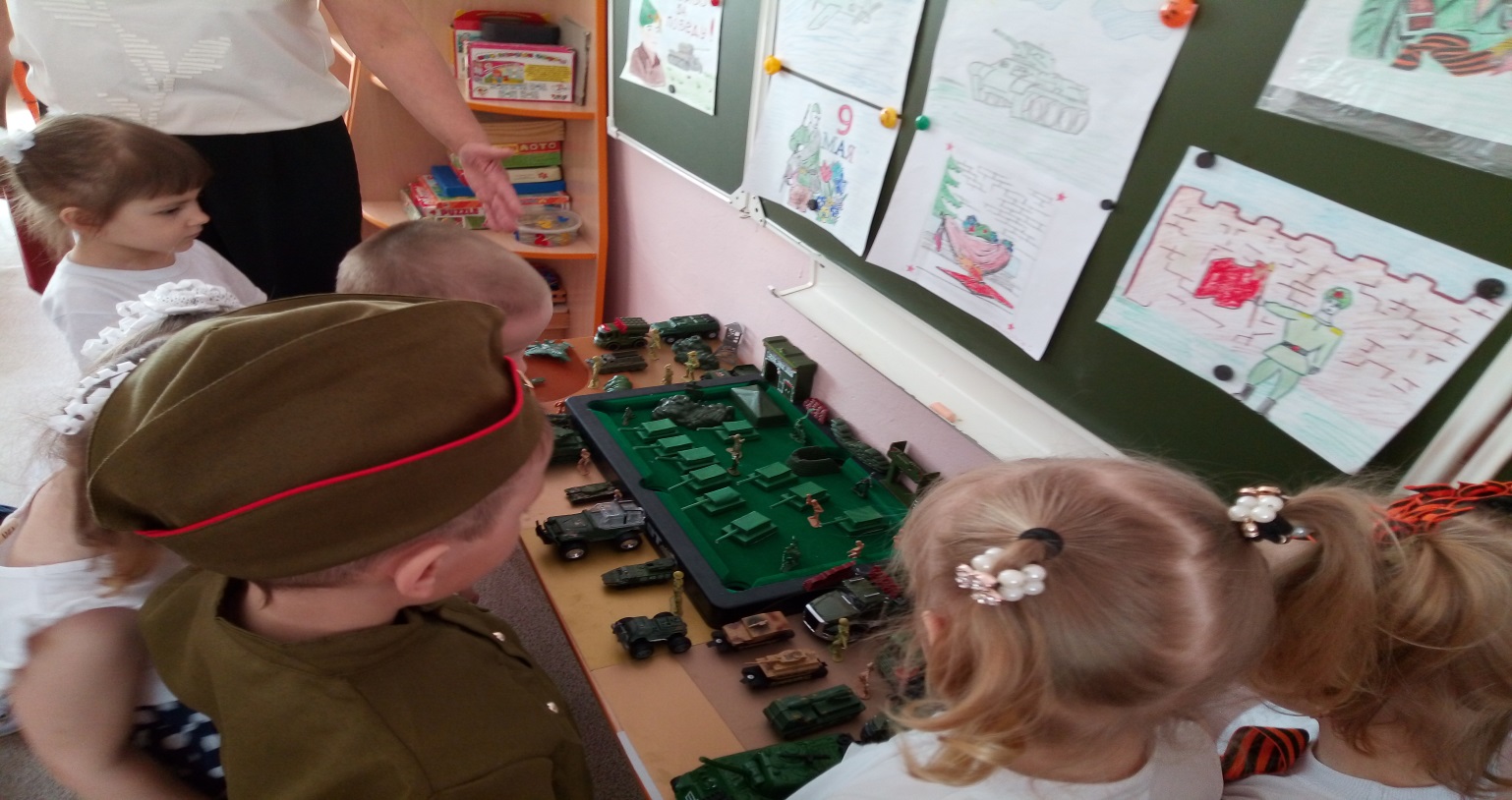 В группах прошла тематическая неделя посвященная Дню Победы, в течение которой дети рисовали рисунки, конструировали, выпускали поздравительные газеты.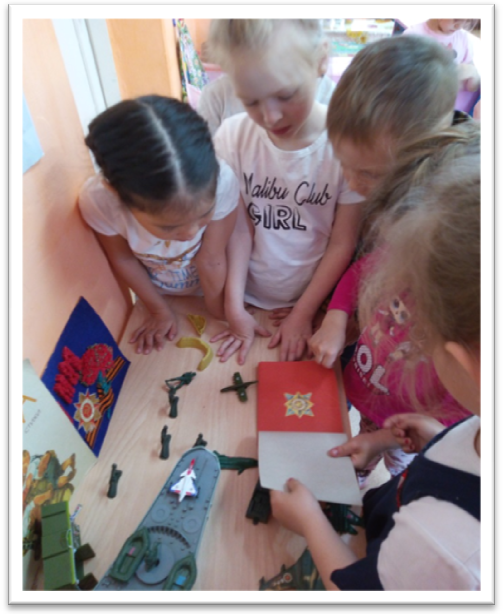 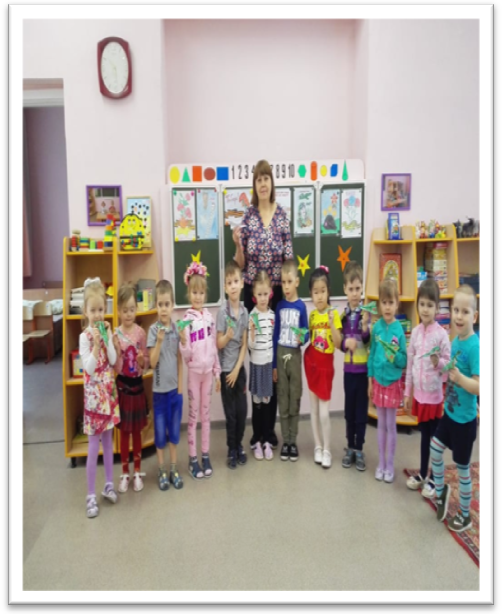 Воспитанники подготовительной группы выпустили поздравительную газету и поздравили односельчан с праздником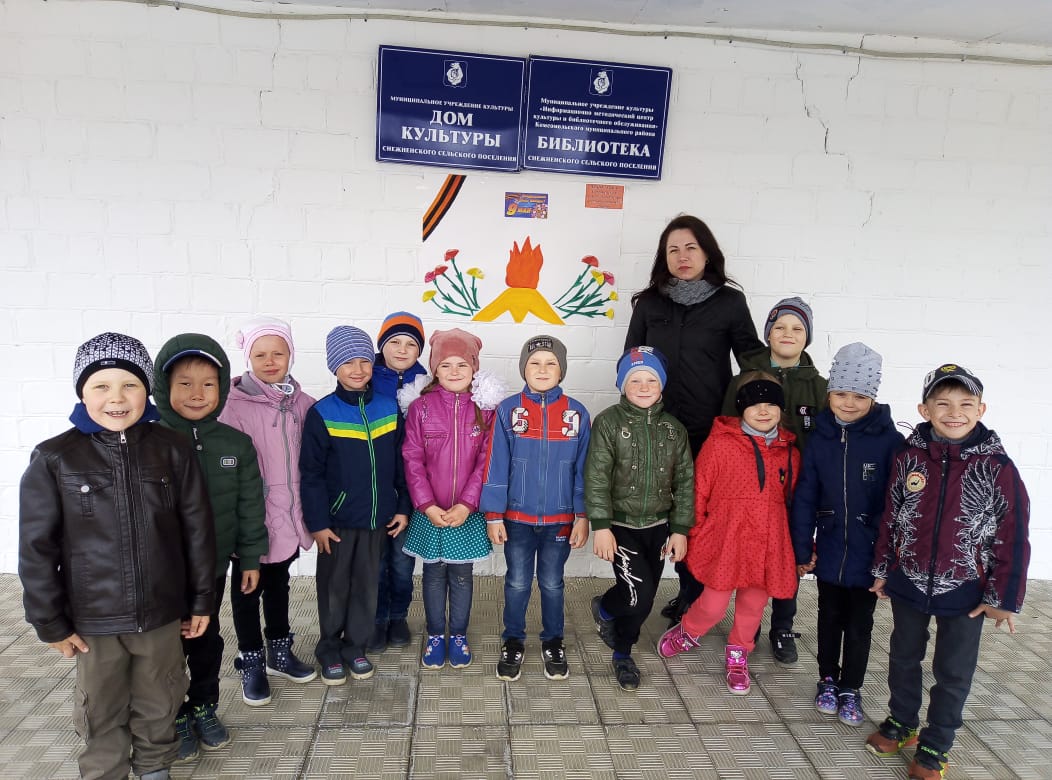 Дети старшей группы поздравили односельчан  гвоздиками, сделанными своими руками.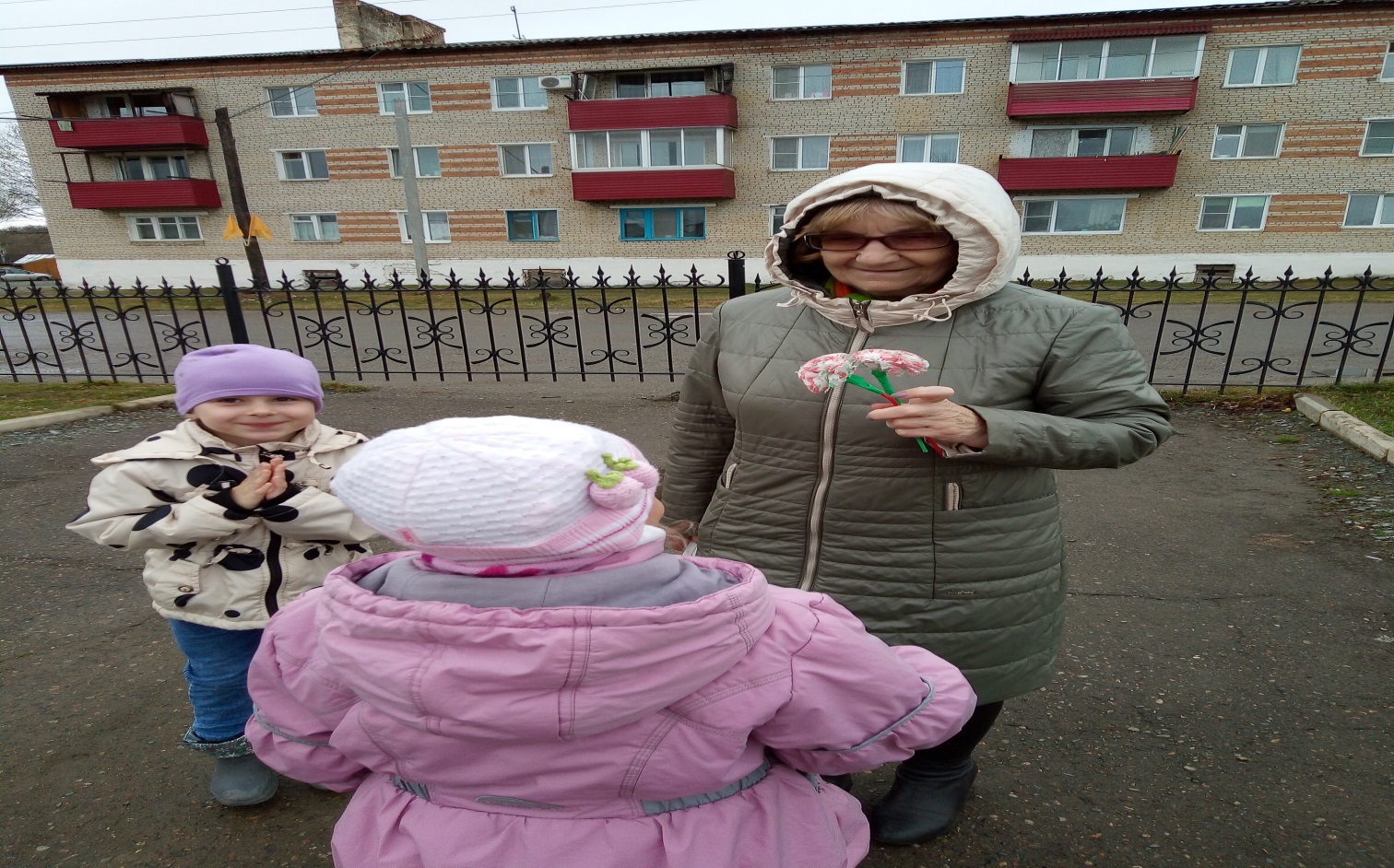 Накануне праздника в музыкальном зале прошел конкурс стихотворений под лозунгом: «Хотим под мирным небом жить». Кроме стихов дети исполнили песню: «Катюша» и «Принимаю я парад»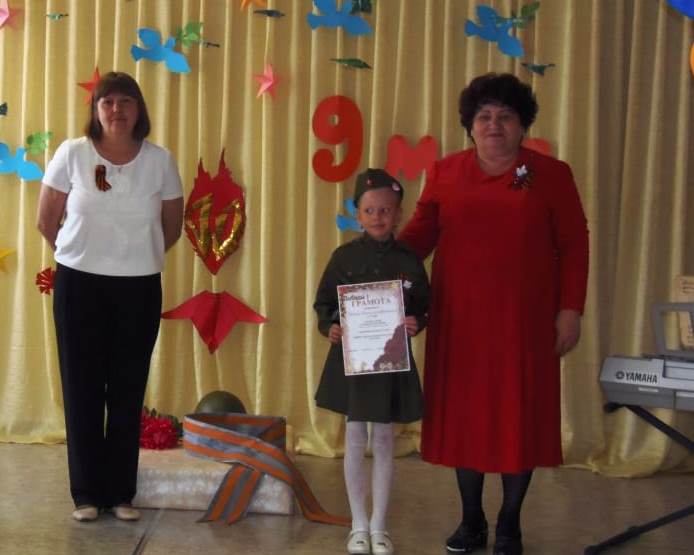                          Коваленко Диана 6лет.1 место. 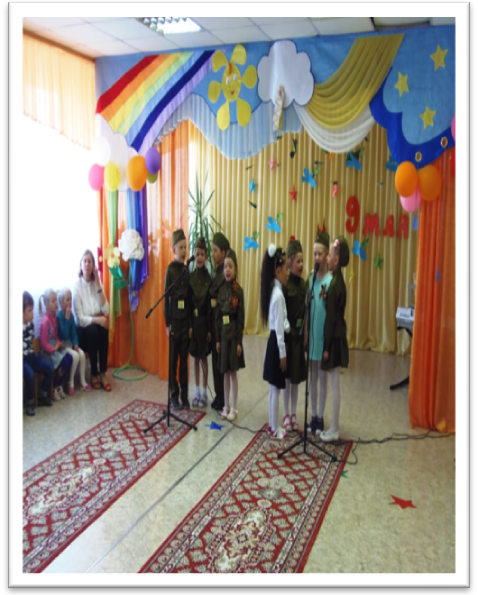 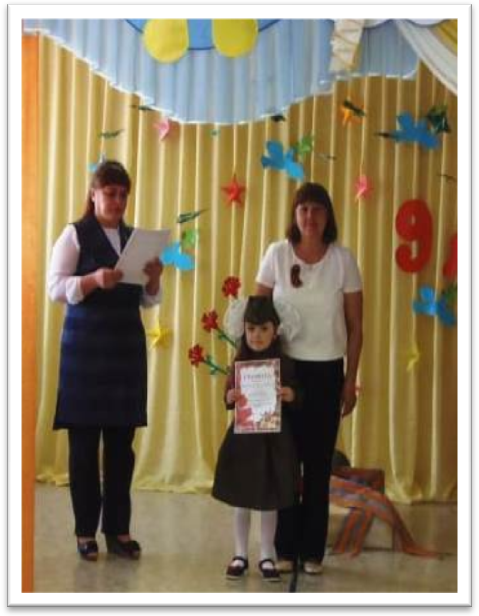 Карпушкина Милана 5лет                     Песня: «Принимаю я парад»                 2 место                                                        исполняют дети 6-7летА 9 мая дети приняли участие в праздничном концерте и прошли вместе с коллективом детского сада в колонне «Бессмертный полк».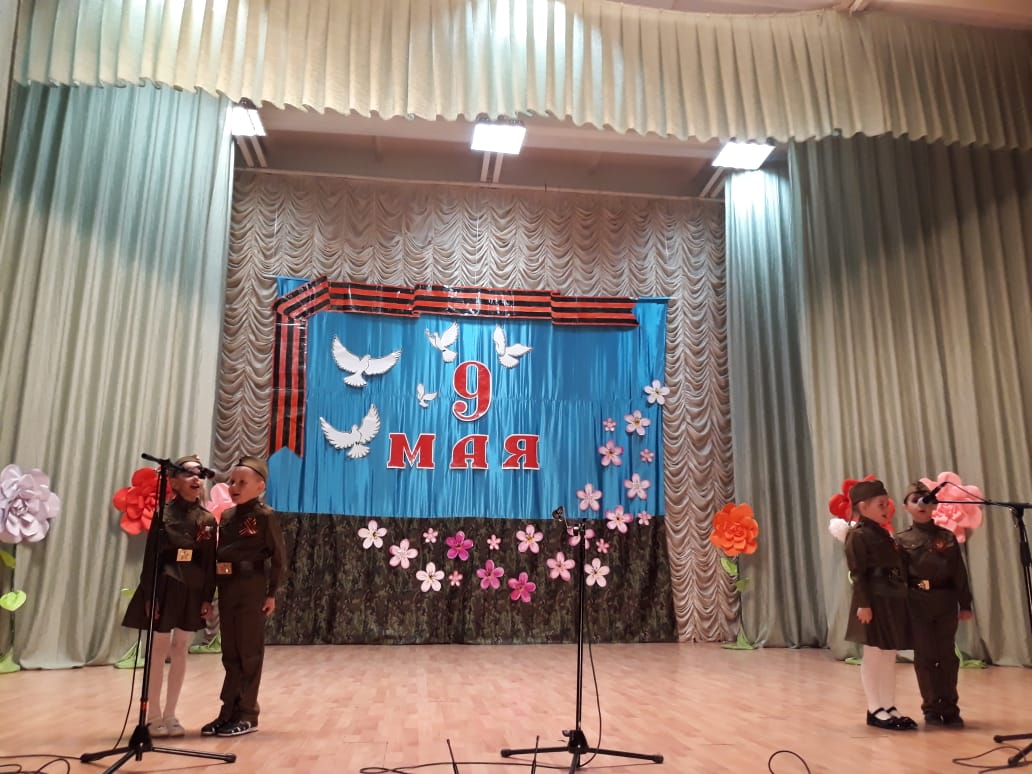 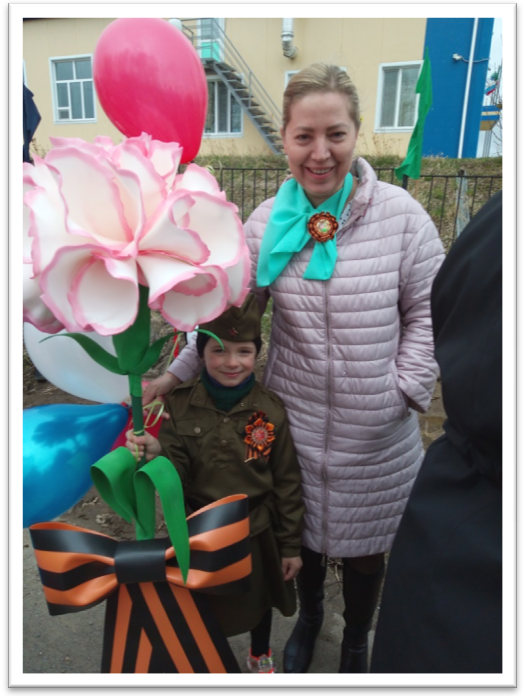 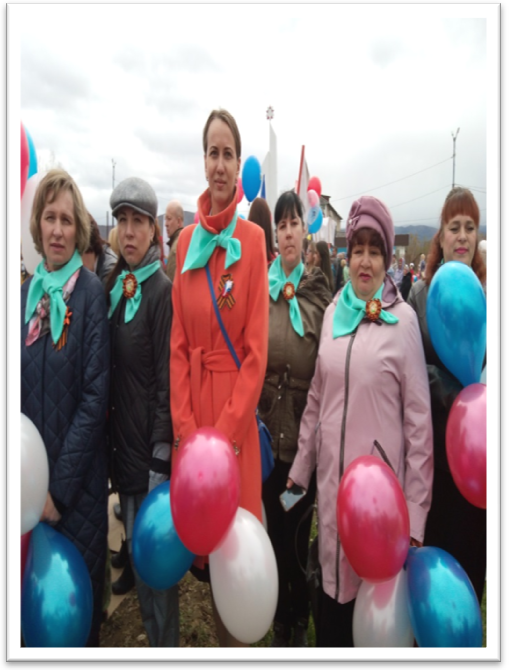 В течение всего месяца воспитатели и дети  готовились к высадке, рассады посеву семян на грядки.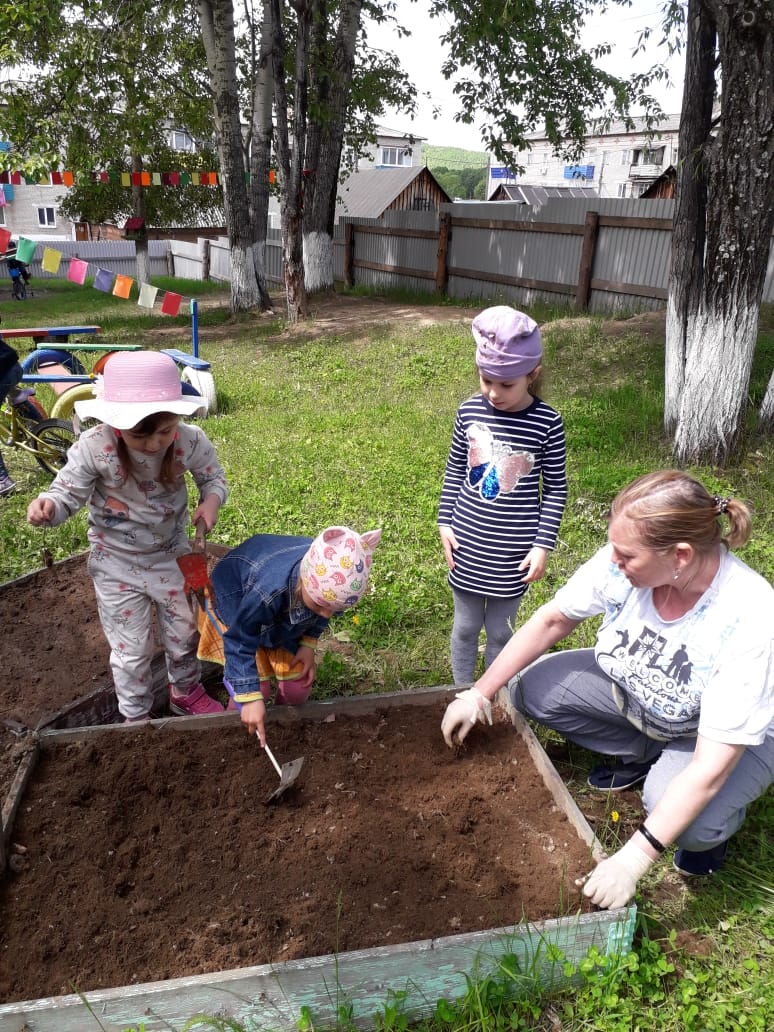 Старшая группа готовит грядки для посева редиса и фасоли.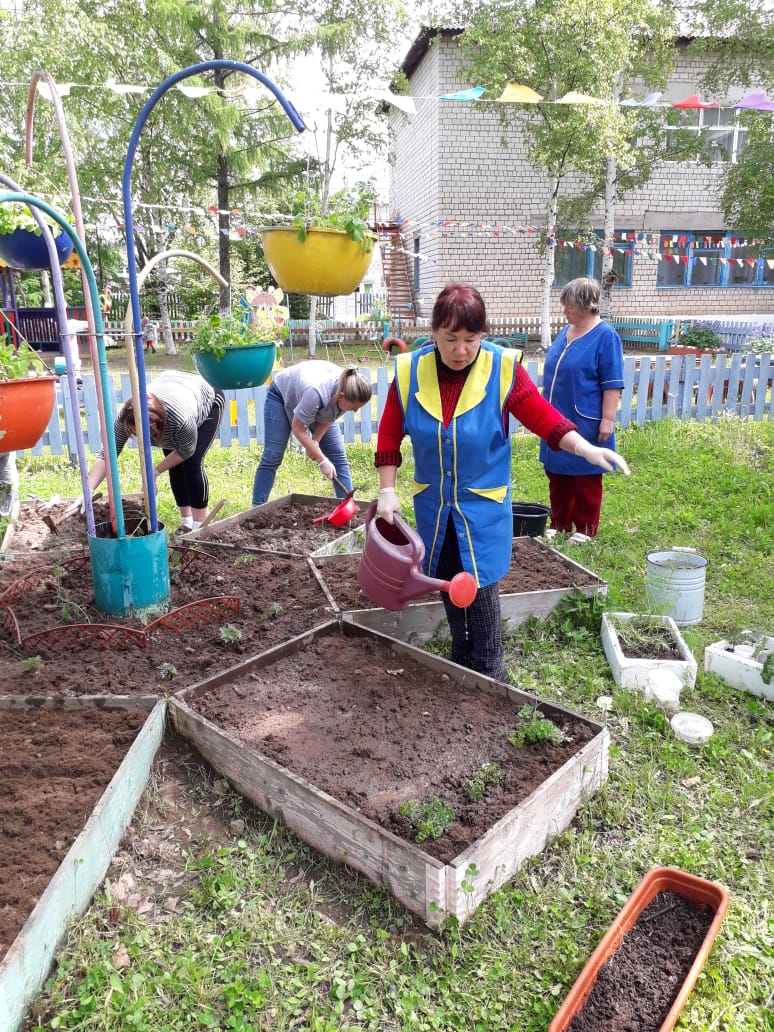 31 мая в детском саду пршел выпускной бал детей подготовительной к школе группы. Активными участниками стали все сотрудники детского сада и родители. Праздник прошел просто замечательно.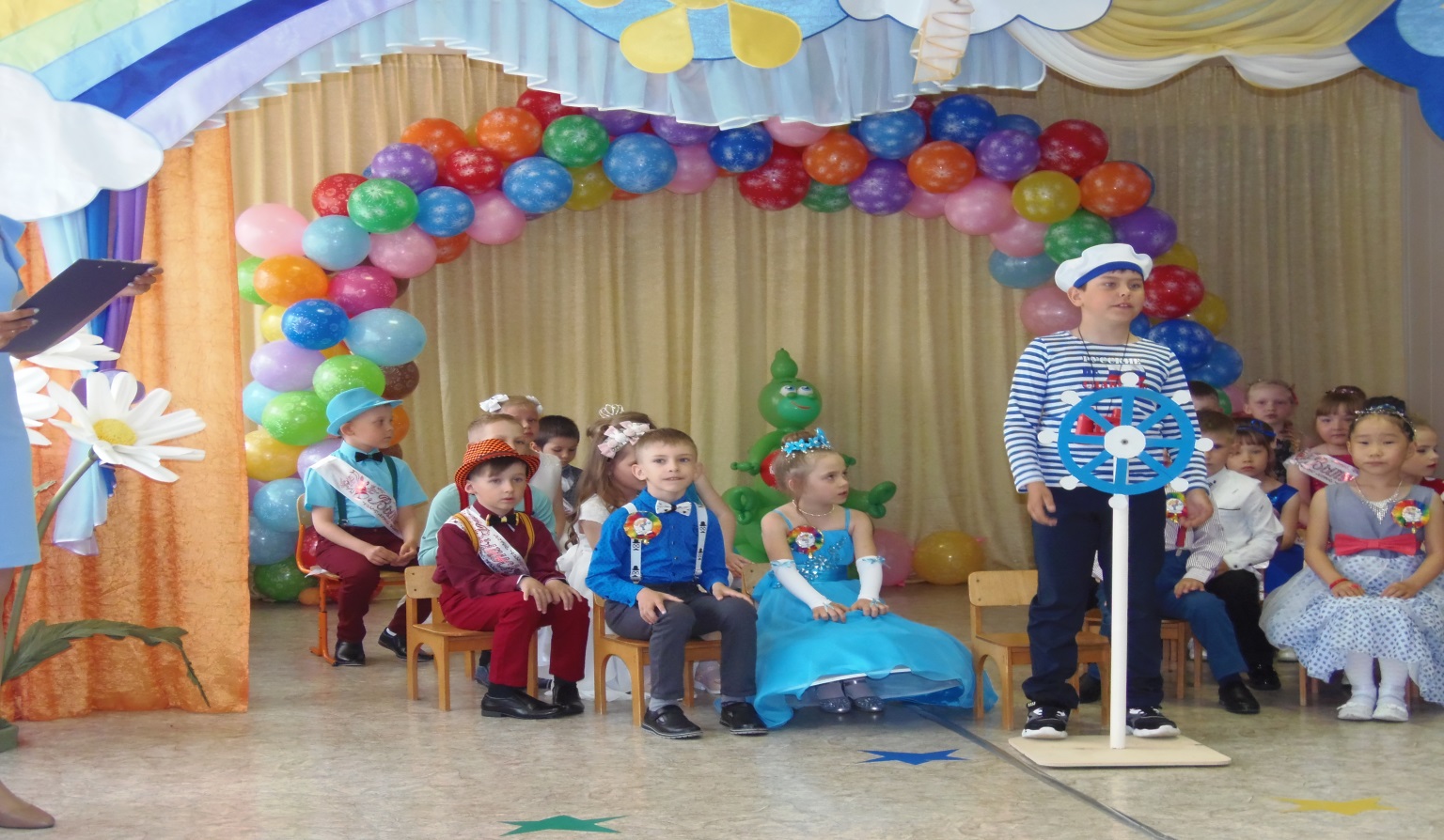 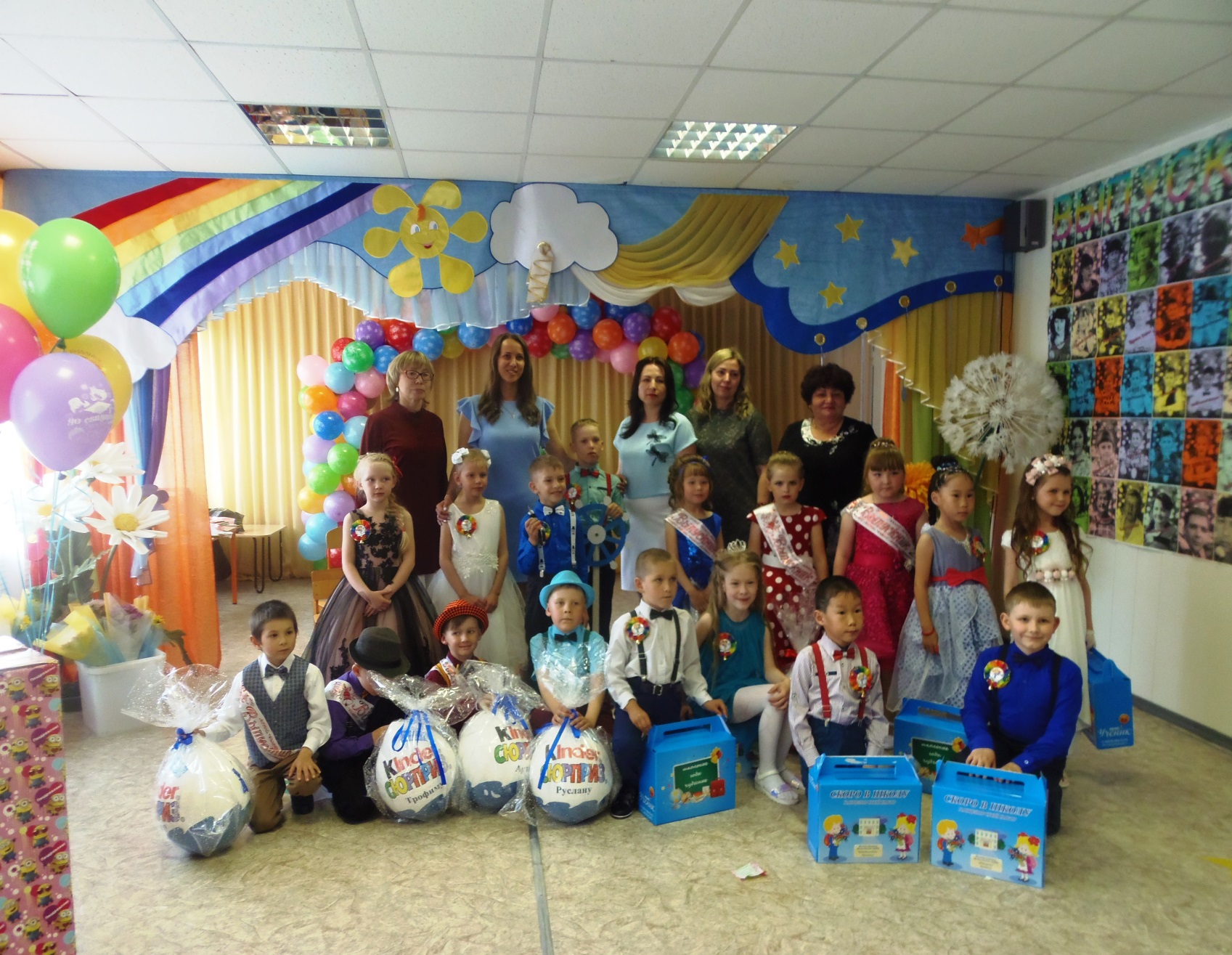 